Publicado en Mexico el 17/07/2024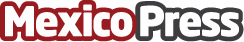 Accenture realizó por octava ocasión su CFO Forward Study: edición 2024En este estudio la compañía encuestó a más de 1400 CFOs de todo el mundoDatos de contacto:Norma AparicioDIGITO R COMUNICACIÓN5568034319Nota de prensa publicada en: https://www.mexicopress.com.mx/accenture-realizo-por-octava-ocasion-su-cfo Categorías: Internacional Nacional Finanzas Recursos humanos Estado de México Otras Industrias http://www.mexicopress.com.mx